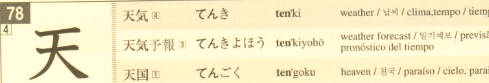 _____________________________________________________________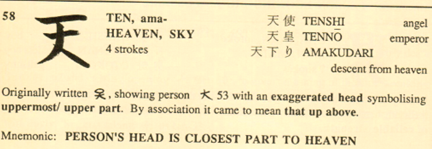 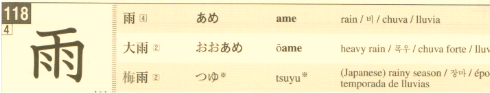 ______________________________________________________________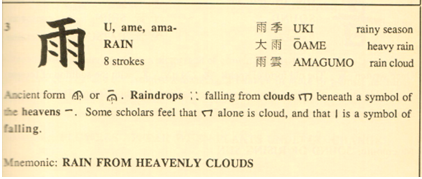 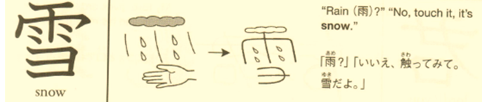 ______________________________________________________________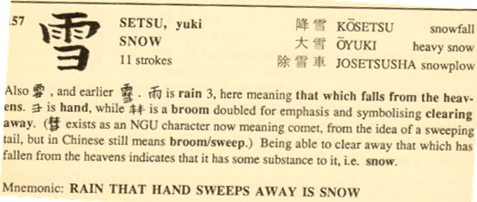 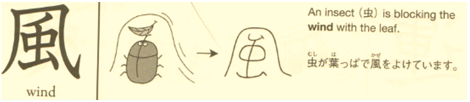 ______________________________________________________________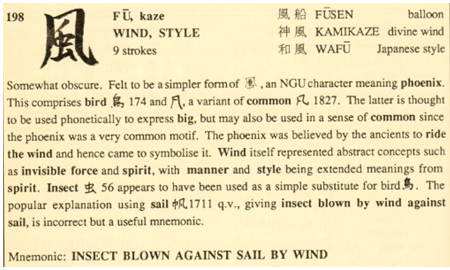 _____________________________________________________________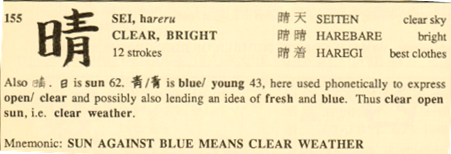 ______________________________________________________________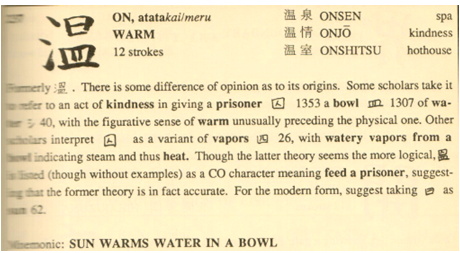 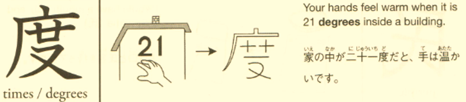 ______________________________________________________________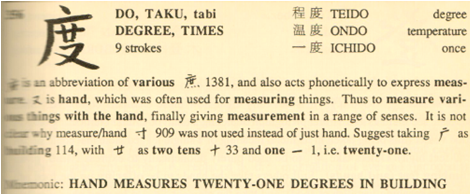 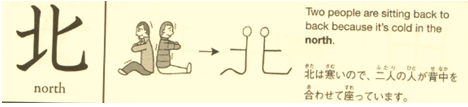 ______________________________________________________________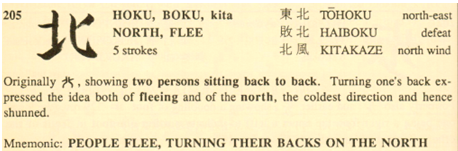 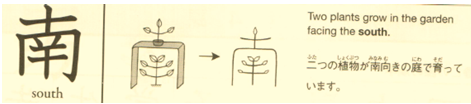 ______________________________________________________________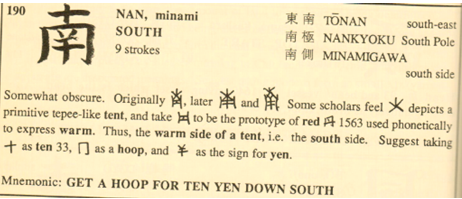 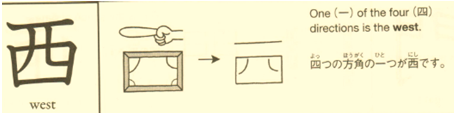 ______________________________________________________________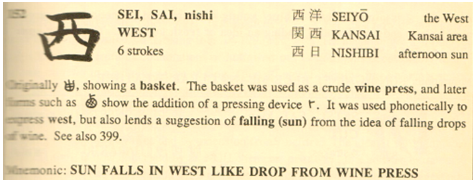 _____________________________________________________________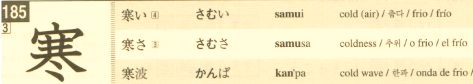 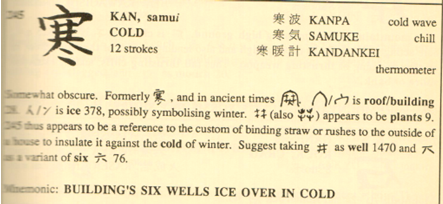 ______________________________________________________________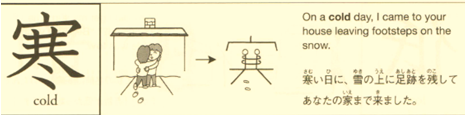 ______________________________________________________________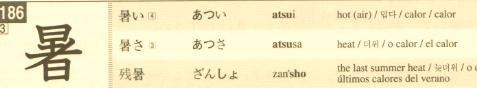 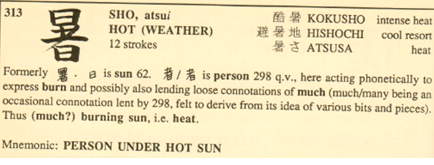 _____________________________________________________________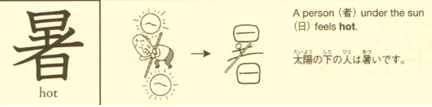 ______________________________________________________________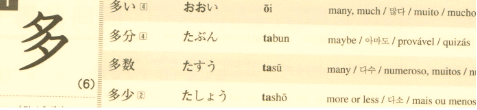 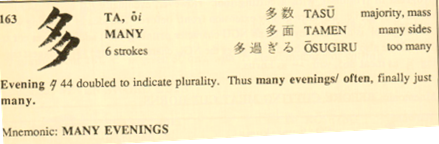 ______________________________________________________________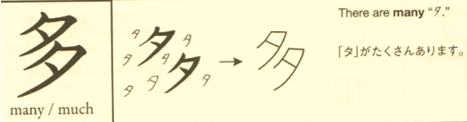 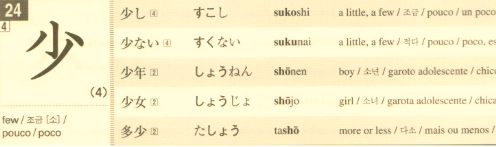 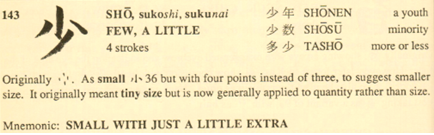 ______________________________________________________________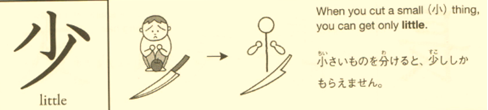 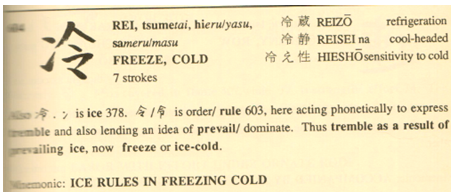 